Publicado en Madrid el 04/12/2015 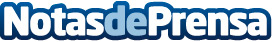 Compartir la lotería por email de forma segura y gratis certificando un correo electrónico con eGaranteSimple y rápido: los usuarios solo deben agregar en copia del email la dirección tudecimoseguro@egarante.com y recibirán el certificado digital que prueba el envío del correo, fecha y hora, contenido original y destinatario
El servicio es gratuito hasta el próximo 15 de enero
Datos de contacto:Yago Jesús / Yolanda Ruiz647604104 - 655 55 1Nota de prensa publicada en: https://www.notasdeprensa.es/compartir-la-loteria-por-email-de-forma-segura Categorias: Sociedad Ciberseguridad http://www.notasdeprensa.es